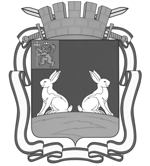 АДМИНИСТРАЦИЯ  ГОРОДА  КОВРОВАУПРАВЛЕНИЕ  ОБРАЗОВАНИЯ––––––––––––––––––––––––П Р И К А З«_01_» __апреля 2013 г.					№ __123____	В соответствии с  Законом Российской Федерации от 10.07.1992 №3266 -1 «Об образовании», Типовым положением об общеобразовательном учреждении, утвержденным постановлением Правительства Российской Федерации от 19.03.2001 № 196, приказами  Минобрнауки России от 28.11.2008 №362 «Об утверждении Положения о формах и порядке проведения государственной (итоговой) аттестации обучающихся, освоивших основные общеобразовательные программы среднего (полного) общего образования» (с изменениями, внесенными приказом  Министерства образования и науки от 19.12.2011 №2854); от 22.01.2012 №24 «Об утверждении сроков, единого расписания, формы и продолжительности проведения государственного выпускного экзамена по русскому языку и математике в 2013 году», от 22.01.2013 №26 «Об утверждении сроков и единого расписания проведения единого государственного экзамена, его продолжительности по каждому общеобразовательному предмету и перечня дополнительных устройств и материалов, пользование которыми разрешено на едином государственном экзамене по отдельным общеобразовательным предметам в 2013 году»,   в целях установления форм и порядка проведения государственной (итоговой) аттестации обучающихся, освоивших основные общеобразовательные программы среднего (полного) общего образования, во исполнении приказа департамента образования Владимирской области от 26. 03. 2013 № 375 приказываю:	1. Принять к исполнению приказ департамента образования Владимирской области от 26. 03. 2013 № 375 «О проведении государственной (итоговой) аттестации обучающихся, освоивших основные общеобразовательные программы среднего (полного) общего образования в 2012 – 2013 году».	2. Принять к исполнению утвержденные сроки проведения государственной (итоговой) аттестации в форме единого государственного экзамена (ЕГЭ):2.1. для выпускников текущего года, освоивших основные общеобразовательные программы  среднего (полного) общего образования в общеобразовательных учреждениях всех видов, а также в форме семейного образования, самообразования и экстерната:- обязательных письменных экзаменов:   27 мая (понедельник) - русский язык;   3 июня (понедельник) - математика;- по выбору выпускников:30 мая (четверг) – информатика и информационно-коммуникационные      технологии (ИКТ), биология, история;    6 июня (четверг) – иностранные языки (английский, французский, немецкий, испанский языки), физика;10 июня (понедельник)- обществознание, химия;13 июня (четверг)- география, литература;- для участников ЕГЭ - выпускников текущего года, не сдавших ЕГЭ или не завершивших выполнение экзаменационной работы по уважительным причинам в установленные сроки, в том числе в случае совпадения сроков проведения ЕГЭ по отдельным общеобразовательным предметам, а также для участников ЕГЭ, результаты ЕГЭ которых были отменены Государственной экзаменационной комиссией  Владимирской области ( в том числе получивших на государственной (итоговой) аттестации в форме ЕГЭ неудовлетворительный результат по русскому языку или математике):6 мая (понедельник)- по всем общеобразовательным предметам (для участников ЕГЭ в период проведения досрочной государственной (итоговой) аттестации),15 июня (суббота) – информатика и информационно-коммуникационным    технологиям (ИКТ), биология, история, физика иностранные языки (английский, французский, немецкий, испанский языки);17 июня (понедельник)- обществознание, география, химия, литература;18 июня (вторник)- русский язык;       19 июня (среда) – математика.       8 июля (понедельник)- русский язык, химия, история, информатика  и информационно - коммуникационные технологии (ИКТ);     10 июля (среда)- математика, география, иностранные языки (английский, французский, немецкий, испанский языки);               12 июля (пятница)- обществознание, литература, биология, физика;               15 июля (понедельник)- по всем общеобразовательным предметам.       2.2. выпускников вечерних (сменных) общеобразовательных учреждений, призываемых на военную службу, выпускников, выезжающих на российские или международные спортивные соревнования, конкурсы, смотры, олимпиады и тренировочные сборы, на постоянное место жительства или для продолжения обучения в иностранное государство, выпускников, направляемых по медицинским показаниям в лечебно-профилактические и иные учреждения для проведения лечебно-оздоровительных и реабилитационных мероприятий в период проведения досрочной государственной (итоговой) аттестации: - обязательных письменных экзаменов:     20 апреля (суббота) – русский язык;     23 апреля (вторник) – математика;- по выбору выпускников:26 апреля (пятница)- иностранные языки (английский, французский,     немецкий, испанский  языки), география, химия, история;  29 апреля (понедельник) – информатика и информационно-коммуникационные технологии (ИКТ), биология, обществознание, литература, физика; 	3. Принять к исполнению утвержденные сроки проведения досрочной аттестации в форме в форме государственного выпускного экзамена для обучающихся, освоивших основные общеобразовательные программы среднего (полного) общего образования в образовательных учреждениях уголовно-исполнительной системы, освобождаемых от отбывания наказания, выпускников, направляемых по медицинским показаниям в лечебно-профилактические и иные учреждения для проведения лечебно-оздоровительных и реабилитационных мероприятий в период проведения досрочной государственной (итоговой) аттестации:20 апреля (суббота)- русский язык;23 апреля (вторник)- математика.	4. Принять к исполнению утвержденные сроки проведения государственных выпускных экзаменов для обучающихся, освоивших основные общеобразовательные программы среднего (полного) общего образования в образовательных учреждениях уголовно-исполнительной системы, а также для обучающихся с ограниченными возможностями здоровья, освоивших основные общеобразовательные программы среднего (полного) общего образования:обязательных письменных предметов:27 мая (понедельник) - русский язык; 3 июня (понедельник) - математика;для выпускников, пропустивших государственную (итоговую) аттестацию по уважительным причинам, для выпускников, результаты государственного выпускного экзамена которых были отменены соответствующей экзаменационной комиссией, выпускников, удаленных с государственного выпускного экзамена, а также выпускников, получивших на государственной (итоговой) аттестации не более одной неудовлетворительной отметки:18 июня (вторник) -русский язык;	19 июня (среда)- математика.	5.  Отделу организационной и кадровой  работы:	5.1. обеспечить создание необходимой нормативной базы по вопросам организации и проведения государственной (итоговой) аттестации выпускников, освоивших основные образовательные программы среднего (полного) общего образования.	5.2. представить в срок до 07. 05. 2013 г. в отдел общего образования списки учащихся XI классов, сдающих экзамены в форме государственного выпускного  экзамена, по установленной форме;	5.3. принять меры по созданию условий для участия выпускников, освоивших основные общеобразовательные программы  среднего (полного) общего образования, муниципальных общеобразовательных учреждений в едином государственном экзамене по русскому языку, математике, биологии, истории, английскому языку, немецкому языку, французскому языку, испанскому языку, информатике и ИКТ, химии, физике, обществознанию, географии, литературе, для чего обеспечить готовность ППЭ, своевременную доставку экзаменационных материалов из РЦОИ в ППЭ и выполненных экзаменационных работ в РЦОИ, безопасность хранения экзаменационных материалов;	5.4. представить в срок до 01 07. 2013 анализ результатов государственной (итоговой) аттестации выпускников в форме ЕГЭ в отдел надзора,  контроля в сфере образования и регламентации деятельности образовательных учреждений; в форме ГВЭ – в отдел общего образования.	6. Руководителям общеобразовательных учреждений:	6.1. обеспечить качественное выполнение государственных программ по учебным предметам и повторение пройденного программного материала, обратив особое внимание на организацию индивидуальной помощи обучающимся, испытывающим затруднения в освоении программы;	6.2. определить форму, порядок и сроки проведения промежуточной аттестации выпускников в соответствии с требованиями Закона РФ «Об образовании» и Уставом общеобразовательного учреждения;	6.3. утвердить решением педагогического совета общеобразовательного учреждения перечень экзаменов государственной (итоговой) аттестации и форму проведения экзаменов обучающихся с ограниченными возможностями здоровья, освоивших основные общеобразовательные программы среднего (полного) общего образования;	6.4. провести разъяснительную работу с учащимися, родителями (законными представителями) по вопросам организации государственной (итоговой) аттестации в форме ЕГЭ и ГВЭ;6.5. довести до сведения учителей, обучающихся и их родителей (законных представителей) расписание экзаменов государственной (итоговой) аттестации;6.6. организовать проведение государственной (итоговой) аттестации в установленные сроки; 6.7. направить своих представителей в пункты проведения ЕГЭ;6.8. обеспечить участие педагогов в работе предметных комиссий  государственной экзаменационной комиссии (ГЭК) Владимирской области по русскому языку, математике, биологии, истории России, английскому языку, немецкому языку, французскому языку, информатике и ИКТ, химии, физике, обществознанию, географии, литературе  с сохранением заработной платы (по согласованию с департаментом образования);6.9. своевременно выдать выпускникам оформленные пропуски на ЕГЭ и свидетельства о результатах ЕГЭ.6.10. своевременно принять решение о награждении выпускников золотыми и серебряными медалями «За особые успехи в учении»; 6.11. представить в срок до 22.06. 2013 г. в отдел организационной и кадровой работы  управления образования анализ результатов ЕГЭ.	7. Контроль исполнения настоящего приказа возложить на заместителя начальника Павлюка С.Г.Завизировано:И. о. заместителя начальника __________________________ А. В. Сердюкова«_____» марта  2013 г.Суворова Н. Е.2 – 22 – 16Рассылка:. Руководителям общеобразовательных учреждений;Суворовой Н. Е.        3. ИМЦО принятии к исполнению приказа Департамента образования Владимирской  области от 26 марта 2013 года № 375 «О проведении государственной (итоговой) аттестации обучающихся, освоивших основные общеобразовательные программы среднего (полного) общего образования в 2012 – 2013 учебном году »Заместитель главы администрации города, начальник управления образованияМ. Ю. Морозова